同步练习作业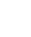  1.下列词语中涉及的光现象与“小孔成像”形成原因相同的是（） 2.下列物体属于光源的是（） 3.阳光下树影里有一个个圆形的亮斑，这一现象能说明（）
①光的传播速度很大②太阳是球状体③树叶间的透光孔都是圆形的④光在空气中沿直线传播． 4.如图是某同学自制了一只小孔成像仪观察烛焰，现有以下说法：A.薄膜上出现烛焰的像是倒立的；B.薄膜上出现烛焰的像可能是缩小的，也可能是放大的；C.保持小孔和烛焰的距离不变，向后拉动内筒增加筒长，烛焰的像变大；D.保持小孔和烛焰的距离不变，向前推动内筒缩短筒长，烛焰的像更明亮了．其中正确的是________（多选）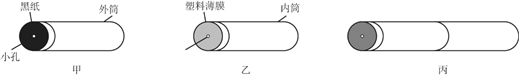 5.在纸上剪一个很小的方形孔，让太阳光垂直照在方形孔上，那么地面上产生的光斑（） 6.仲秋的夜晚，皓月当空，繁星点点．我们漫步在林荫小道上，微风和煦，传来阵阵树叶的沙沙声．月光穿过层层叠叠的树叶，在大地上形成一个个圆形的光斑，好像在大地上撒了一地碎银…在这美好的夜晚，你可曾想到：仲秋的夜晚，皓月当空，繁星点点．我们漫步在林荫小道上，微风和煦，传来阵阵树叶的沙沙声．月光穿过层层叠叠的树叶，在大地上形成一个个圆形的光斑，好像在大地上撒了一地碎银…在这美好的夜晚，你可曾想到：
树叶的沙沙声是由于树叶的________产生的，这个声音是通过________传来的．
大地上的圆形光斑实际上是月亮的________（填“实像”或“虚像”），这种现象在物理学上称作________．A.凿壁偷光B.海市蜃楼C.猴子捞月D.杯弓蛇影A.粉笔B.橡皮C.喇叭D.火焰A.①②B.②④C.②③D.①②③A.是方形的B.是圆形的C.它是太阳的像D.是长方形的